Інформація щодо Центру надання адміністративних послугЧернівецького району1. Загальні відомості про Центр2. Відомості щодо приміщення Центру
3. Відомості щодо облаштування Центру з використанням інформаційних технологій
4. Адміністративні послуги, які надаються через Центр5. Відповідальні особи, за організацію діяльності Центру1.Вид центру
(республіканський, обласний, обласний/міський, міський, районний у містах Києві, Севастополі, селищний)Районний2.Назва ЦентруЦентр надання адміністративних послуг Чернівецької райдержадміністрації3.Дата відкриття Центру08.01.2014 року4.Розпорядчий документ органу про створення Центру (дата, номер, назва)- Розпорядження голови районної державної адміністрації від 16.09.2013 р. №226 "Про утворення Центру надання адміністративних послуг"5.Розпорядчі документи органу (дата, номер, назва), що утворив Центр, про:затвердження положення про Центр;
регламент роботи Центру;
затвердження переліку адміністративних послуг, що надаються через Центр- Розпорядження від 26.04.2017р. №77 "Про затвердження регламенту, положення та переліку адміністративних послуг, що надаються через Центр надання адміністративних послуг при Чернівецькій райдержадміністрації"- Розпорядження від 02.01.2018р. №1 "Про внесення змін до розпорядження голови райдержадміністрації від 26.04.2017 р. №77"6.Меморандум (узгоджене рішення) щодо надання через Центр адміністративних послуг, які надаються територіальними органами центральних органів виконавчої влади, місцевими державними адміністраціямиУгода про співпрацю між Відділом Держгеокадастру у Чернівецькому районі Вінницької області та Чернівецькою районною державною адміністрацією в сфері надання адміністративних послуг. 7.Організація надання адміністративних послуг за принципом “єдиного вікна”так8.Організація надання адміністративних послуг адміністратором (у разі наявності)так9.Адреса ЦентруВінницька область., смт. Чернівці,вул. Святомиколаївська,11810.Контактні телефони/факси, адреси електронних скриньоктел. (04357)2-10-93 факс (04357)2-12-48,e-mail: chernivtsicnap@gmail.com 11.Адреса Веб-сторінки в мережі Інтернетhttp://rda.chervlada.org.ua/ 12.Графік роботи ЦентруПонеділок – п’ятниця з 8.00 год. до 17.00 год.1.Наближеність приміщення до зупинки громадського транспортутак2.Наявність паркінгу біля приміщення з достатньою кількістю місць для паркування транспортних засобівтак3.Облаштування пандусом входу до приміщеннятак4.Характеристика приміщення:окреме приміщення/ частина приміщення;
кількість поверхів, наявність ліфту;
зонування приміщення на “відкриту” та “закриту” частини;
наявність у “відкритій” частині:
інформаційного холу та рецепції;
зони очікування;
зони обслуговування;
наявність приміщення для зберігання документів, у т.ч. для зберігання бланків документів та документів суворого обліку (звітності)окреме приміщення  
-

інформаційний стенд
5.Наявність книги скарг та пропозицій у Центрітак1.Наявність інформаційних стендів зі зразками заповнення заяв та необхідних для отримання адміністративних послуг документівтак2.Наявність електронної системи керування чергоюнемає необхідності3.Наявність вільного доступу до мережі Інтернет для суб’єктів зверненьтакЗагальна кількість адміністративних послуг, які видаються через Центр, з них:Загальна кількість адміністративних послуг, які видаються через Центр, з них:1001.адміністративні послуги, що надаються територіальними органами центральних органів виконавчої влади, та їх посадовими особами, уповноваженими відповідно до закону надавати адміністративні послуги;
602.адміністративні послуги, що надаються обласними, районними, районними у містах Києві та Севастополі, Київською та Севастопольською міськими державними адміністраціями (їх структурними підрозділами);31, 
надаються структурними підрозділами РДАІнші послуги9Прізвище, ім’я та по-батькові;
посада; контактні телефони/факси;
адреси електронних скриньок осіб, які є відповідальними за роботу Центру: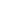 Прізвище, ім’я та по-батькові;
посада; контактні телефони/факси;
адреси електронних скриньок осіб, які є відповідальними за роботу Центру:Прізвище, ім’я та по-батькові;
посада; контактні телефони/факси;
адреси електронних скриньок осіб, які є відповідальними за роботу Центру:1.Керівника ЦентруКукурудза Олена Борисівна  , тел. (04357) 2-10-93,  chernivtsicnap@gmail.com 2.АдміністраторівБральчук Ліна Віталіївна  адміністратортел. (04357) 2-10-93, факс (04357) 2-12-48,  chernivtsicnap@gmail.com 3.Інших відповідальних осіб (у разі наявності)-4.Наявність вільного доступу до мережі Інтернет для суб’єктів зверненьтак